Les oiseaux et les hommes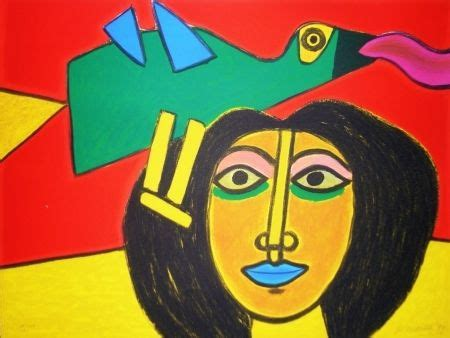 Etendue d’eau, charmant miroirDans le soleil d’avant le soirLovée au pied de la forêtD’où coule l’eau de la DathéeDes joggers y font leur footingCroisant le pêcheur à la ligneEt le grèbe fier et élégantTrône au milieu de l’étangSur une jolie nappe coloréeUne famille vient pique-niquerUne canne emmène sa couvéeBien à l’abri sous l’aulnaieEn silence s’aiment deux cormoransPuis offrent leur poitrail au ponantQuand s’enlacent en souriantDes jeunes amoureux sur un bancForces venues de l’universPuissante énergie de la terreTout le vivant à l’unissonMêmes besoins, mêmes frissonsNos oripeaux tombent à terreLe lieu nous drape de lumièreOn ne fait plus qu’un avec le ventAvec les lueurs du couchantPoumon d’air pur et de beautéRéserve orni de la DathéeHommage vibrant à la natureQuand tout près poussent les culturesLes rangs de maïs et de bléSont bien propres et bien rangésPouillot véloce compte les ansOù tu chanteras dans les champs…